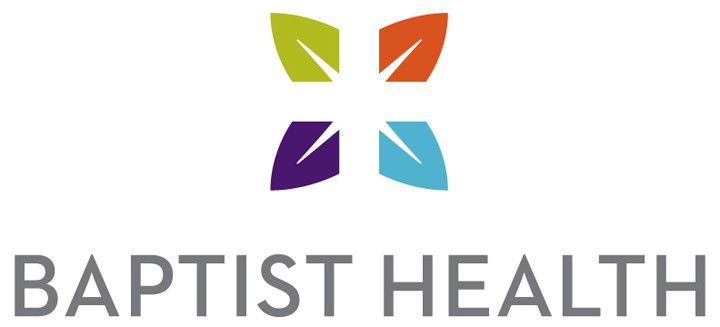       Research Operational ReviewClinical Trial Feasibility WorksheetTrial Info: Protocol Title: Proposed Start:Proposed Start:Length of Trial:  Length of Trial:  Type of Trial: Investigator Initiated?   Yes    NoType of Trial: Investigator Initiated?   Yes    NoType of Trial: Investigator Initiated?   Yes    NoType of Trial: Investigator Initiated?   Yes    NoType of Trial: Investigator Initiated?   Yes    NoBaptist Facilities to Conduct Research/Expected EnrollmentBaptist Facilities to Conduct Research/Expected EnrollmentBaptist Facilities to Conduct Research/Expected EnrollmentBaptist Facilities to Conduct Research/Expected EnrollmentBaptist Facilities to Conduct Research/Expected EnrollmentBaptist Facilities to Conduct Research/Expected Enrollment Baptist Health Corbin  Baptist Health Floyd  Baptist Health Hardin  Baptist Health Lexington  Baptist Health Louisville  Baptist Health Corbin  Baptist Health Floyd  Baptist Health Hardin  Baptist Health Lexington  Baptist Health Louisville  Baptist Health Madisonville Baptist Health Paducah Baptist Health RichmondOther: ______________ Baptist Health Madisonville Baptist Health Paducah Baptist Health RichmondOther: ______________ Baptist Health Madisonville Baptist Health Paducah Baptist Health RichmondOther: ______________Choose one of the following funding sources:   This Study is funded, wholly or in part, by funds from a Federal Agency.Choose one of the following funding sources:   This Study is funded, wholly or in part, by funds from a Federal Agency.Choose one of the following funding sources:   This Study is funded, wholly or in part, by funds from a Federal Agency.Choose one of the following funding sources:   This Study is funded, wholly or in part, by funds from a Federal Agency.Choose one of the following funding sources:   This Study is funded, wholly or in part, by funds from a Federal Agency.Choose one of the following funding sources:   This Study is funded, wholly or in part, by funds from a Federal Agency.Choose one of the following funding sources:   This Study is funded, wholly or in part, by funds from a Federal Agency.Choose one of the following funding sources:   This Study is funded, wholly or in part, by funds from a Federal Agency.Choose one of the following funding sources:   This Study is funded, wholly or in part, by funds from a Federal Agency.Choose one of the following funding sources:   This Study is funded, wholly or in part, by funds from a Federal Agency.Choose one of the following funding sources:   This Study is funded, wholly or in part, by funds from a Federal Agency.Choose one of the following funding sources:   This Study is funded, wholly or in part, by funds from a Federal Agency.Choose one of the following funding sources:   This Study is funded, wholly or in part, by funds from a Federal Agency.Choose one of the following funding sources:   This Study is funded, wholly or in part, by funds from a Federal Agency.If you checked the box above, please provide the grant award #:  If you checked the box above, please provide the grant award #:  If you checked the box above, please provide the grant award #:  If you checked the box above, please provide the grant award #:  If you checked the box above, please provide the grant award #:  If you checked the box above, please provide the grant award #:  If you checked the box above, please provide the grant award #:  If you checked the box above, please provide the grant award #:  If you checked the box above, please provide the grant award #:  If you checked the box above, please provide the grant award #:  Please enter the Grants.gov ID Registration Number, if applicable:  Please enter the Grants.gov ID Registration Number, if applicable:  Please enter the Grants.gov ID Registration Number, if applicable:  Please enter the Grants.gov ID Registration Number, if applicable:  Please enter the Grants.gov ID Registration Number, if applicable:  Please enter the Grants.gov ID Registration Number, if applicable:  Please enter the Clinicaltrials.gov Registration Number, if applicable:  Please enter the Clinicaltrials.gov Registration Number, if applicable:  Please enter the Clinicaltrials.gov Registration Number, if applicable:  Please enter the Clinicaltrials.gov Registration Number, if applicable:  Please enter the Clinicaltrials.gov Registration Number, if applicable:  Please enter the Clinicaltrials.gov Registration Number, if applicable:  Please enter the Clinicaltrials.gov Registration Number, if applicable:  Principal Investigator Information:          Name, Credentials, Department, Email, Phone Principal Investigator Information:          Name, Credentials, Department, Email, Phone Principal Investigator Information:          Name, Credentials, Department, Email, Phone Principal Investigator Information:          Name, Credentials, Department, Email, Phone Principal Investigator Information:          Name, Credentials, Department, Email, Phone Principal Investigator Information:          Name, Credentials, Department, Email, Phone Principal Investigator Information:          Name, Credentials, Department, Email, Phone Principal Investigator Information:          Name, Credentials, Department, Email, Phone  Baptist Health Corbin Baptist Health Floyd Baptist Health Hardin Baptist Health Lexington Baptist Health Louisville Baptist Health Madisonville Baptist Health Paducah Baptist Health RichmondOther:_________________ Baptist Health Corbin Baptist Health Floyd Baptist Health Hardin Baptist Health Lexington Baptist Health Louisville Baptist Health Madisonville Baptist Health Paducah Baptist Health RichmondOther:_________________Sub-Investigator Information:          Name, Credentials, Department, Email, Phone 	Sub-Investigator Information:          Name, Credentials, Department, Email, Phone 	Sub-Investigator Information:          Name, Credentials, Department, Email, Phone 	Sub-Investigator Information:          Name, Credentials, Department, Email, Phone 	Sub-Investigator Information:          Name, Credentials, Department, Email, Phone 	Sub-Investigator Information:          Name, Credentials, Department, Email, Phone 	Sub-Investigator Information:          Name, Credentials, Department, Email, Phone 	Sub-Investigator Information:          Name, Credentials, Department, Email, Phone 	 Baptist Health Corbin Baptist Health Floyd Baptist Health Hardin Baptist Health Lexington Baptist Health Louisville Baptist Health Madisonville Baptist Health Paducah Baptist Health RichmondOther:_________________ Baptist Health Corbin Baptist Health Floyd Baptist Health Hardin Baptist Health Lexington Baptist Health Louisville Baptist Health Madisonville Baptist Health Paducah Baptist Health RichmondOther:_________________Primary Clinical Research Coordinator Information:          Name, Email, Phone Primary Clinical Research Coordinator Information:          Name, Email, Phone Primary Clinical Research Coordinator Information:          Name, Email, Phone Primary Clinical Research Coordinator Information:          Name, Email, Phone Primary Clinical Research Coordinator Information:          Name, Email, Phone Primary Clinical Research Coordinator Information:          Name, Email, Phone Primary Clinical Research Coordinator Information:          Name, Email, Phone Primary Clinical Research Coordinator Information:          Name, Email, Phone  Baptist Health Corbin Baptist Health Floyd Baptist Health Hardin Baptist Health Lexington Baptist Health Louisville Baptist Health Madisonville Baptist Health Paducah Baptist Health RichmondOther:_________________ Baptist Health Corbin Baptist Health Floyd Baptist Health Hardin Baptist Health Lexington Baptist Health Louisville Baptist Health Madisonville Baptist Health Paducah Baptist Health RichmondOther:_________________Any Principal Investigators, Sub-Investigators, or Clinical Research Coordinators that have a financial relationship with the trial sponsor outside of the proposed trial must complete a financial interest disclosure worksheet.Any Principal Investigators, Sub-Investigators, or Clinical Research Coordinators that have a financial relationship with the trial sponsor outside of the proposed trial must complete a financial interest disclosure worksheet.Any Principal Investigators, Sub-Investigators, or Clinical Research Coordinators that have a financial relationship with the trial sponsor outside of the proposed trial must complete a financial interest disclosure worksheet.Any Principal Investigators, Sub-Investigators, or Clinical Research Coordinators that have a financial relationship with the trial sponsor outside of the proposed trial must complete a financial interest disclosure worksheet.Any Principal Investigators, Sub-Investigators, or Clinical Research Coordinators that have a financial relationship with the trial sponsor outside of the proposed trial must complete a financial interest disclosure worksheet.Any Principal Investigators, Sub-Investigators, or Clinical Research Coordinators that have a financial relationship with the trial sponsor outside of the proposed trial must complete a financial interest disclosure worksheet.Sponsor Information:Sponsor Name: Contact Name: Sponsor Information:Sponsor Name: Contact Name: Sponsor Information:Sponsor Name: Contact Name: Address: Address: Address: City/State/Zip:  Country:Email Address: Trial Design: Briefly describe the purpose and methodology of the study:  Briefly describe the purpose and methodology of the study:  Briefly describe the purpose and methodology of the study:  Briefly describe the purpose and methodology of the study:  Briefly describe the purpose and methodology of the study:  Briefly describe the purpose and methodology of the study:  Describe the target group of subjects for this study (age, sex, diagnosis, etc.): Describe the target group of subjects for this study (age, sex, diagnosis, etc.): Describe the target group of subjects for this study (age, sex, diagnosis, etc.): Describe the target group of subjects for this study (age, sex, diagnosis, etc.): Describe the target group of subjects for this study (age, sex, diagnosis, etc.): Describe the target group of subjects for this study (age, sex, diagnosis, etc.): Summarize the procedure(s) to be conducted with enrolled subjects:Summarize the procedure(s) to be conducted with enrolled subjects:Summarize the procedure(s) to be conducted with enrolled subjects:Summarize the procedure(s) to be conducted with enrolled subjects:Summarize the procedure(s) to be conducted with enrolled subjects:State the risks that participation in the study may pose to the subjects:State the risks that participation in the study may pose to the subjects:State the risks that participation in the study may pose to the subjects:State the risks that participation in the study may pose to the subjects:State the risks that participation in the study may pose to the subjects:State what potential benefits this study may provide subjects enrolled:State what potential benefits this study may provide subjects enrolled:State what potential benefits this study may provide subjects enrolled:State what potential benefits this study may provide subjects enrolled:State what potential benefits this study may provide subjects enrolled:Will this project require the use of any hospital resources or assistance from hospital staff outside of those needed for routine patient treatment?   Yes    NoWill this project require the use of any hospital resources or assistance from hospital staff outside of those needed for routine patient treatment?   Yes    NoWill this project require the use of any hospital resources or assistance from hospital staff outside of those needed for routine patient treatment?   Yes    NoWill this project require the use of any hospital resources or assistance from hospital staff outside of those needed for routine patient treatment?   Yes    NoWill this project require the use of any hospital resources or assistance from hospital staff outside of those needed for routine patient treatment?   Yes    NoIf yes, please refer to the Operational Plan document provided. If yes, please refer to the Operational Plan document provided. If yes, please refer to the Operational Plan document provided. If yes, please refer to the Operational Plan document provided. If yes, please refer to the Operational Plan document provided. Is the study article (device, procedure, drug) FDA approved? 	  Yes, for the indication and patient population included in the protocol 
	  Yes, for other indication, explain
	  No, explain Is the study article (device, procedure, drug) FDA approved? 	  Yes, for the indication and patient population included in the protocol 
	  Yes, for other indication, explain
	  No, explain Is the study article (device, procedure, drug) FDA approved? 	  Yes, for the indication and patient population included in the protocol 
	  Yes, for other indication, explain
	  No, explain Is the study article (device, procedure, drug) FDA approved? 	  Yes, for the indication and patient population included in the protocol 
	  Yes, for other indication, explain
	  No, explain Is the study article (device, procedure, drug) FDA approved? 	  Yes, for the indication and patient population included in the protocol 
	  Yes, for other indication, explain
	  No, explain Will the patient be compensated for his/her involvement in the study?   Yes    NoAre drugs, devices, etc. being provided free of charge by the study sponsor? 	  N/A	  No	  Yes, explain Will the patient be compensated for his/her involvement in the study?   Yes    NoAre drugs, devices, etc. being provided free of charge by the study sponsor? 	  N/A	  No	  Yes, explain Will the patient be compensated for his/her involvement in the study?   Yes    NoAre drugs, devices, etc. being provided free of charge by the study sponsor? 	  N/A	  No	  Yes, explain Will the patient be compensated for his/her involvement in the study?   Yes    NoAre drugs, devices, etc. being provided free of charge by the study sponsor? 	  N/A	  No	  Yes, explain Will the patient be compensated for his/her involvement in the study?   Yes    NoAre drugs, devices, etc. being provided free of charge by the study sponsor? 	  N/A	  No	  Yes, explain Thank you for completing the Baptist Health Clinical Trail Feasibility Worksheet. By signing below, you are verifying that the information contained herein is correct to the best of your knowledge. Any changes to the information collected on these forms should be communicated to the Study Coordinator and the Baptist Health Regulatory Manager in a timely fashion (within 24 to 48 hours). If you have any questions about the content of this form, please feel free to contact the Baptist Health Regulatory Manager at 859-260-6363. Please print and sign THIS PAGE of the Worksheet. Email a complete electronic copy to Baptistresearchregulatory@bhsi.com and send the original to Baptist Health Research; Attn: Regulatory; 1800 Nicholasville Road, Suite 401; Lexington, KY 40503. Please retain a copy for your records. Submission of this worksheet DOES NOT constitute approval to begin research, please see approval information below.Thank you for completing the Baptist Health Clinical Trail Feasibility Worksheet. By signing below, you are verifying that the information contained herein is correct to the best of your knowledge. Any changes to the information collected on these forms should be communicated to the Study Coordinator and the Baptist Health Regulatory Manager in a timely fashion (within 24 to 48 hours). If you have any questions about the content of this form, please feel free to contact the Baptist Health Regulatory Manager at 859-260-6363. Please print and sign THIS PAGE of the Worksheet. Email a complete electronic copy to Baptistresearchregulatory@bhsi.com and send the original to Baptist Health Research; Attn: Regulatory; 1800 Nicholasville Road, Suite 401; Lexington, KY 40503. Please retain a copy for your records. Submission of this worksheet DOES NOT constitute approval to begin research, please see approval information below.Thank you for completing the Baptist Health Clinical Trail Feasibility Worksheet. By signing below, you are verifying that the information contained herein is correct to the best of your knowledge. Any changes to the information collected on these forms should be communicated to the Study Coordinator and the Baptist Health Regulatory Manager in a timely fashion (within 24 to 48 hours). If you have any questions about the content of this form, please feel free to contact the Baptist Health Regulatory Manager at 859-260-6363. Please print and sign THIS PAGE of the Worksheet. Email a complete electronic copy to Baptistresearchregulatory@bhsi.com and send the original to Baptist Health Research; Attn: Regulatory; 1800 Nicholasville Road, Suite 401; Lexington, KY 40503. Please retain a copy for your records. Submission of this worksheet DOES NOT constitute approval to begin research, please see approval information below.Thank you for completing the Baptist Health Clinical Trail Feasibility Worksheet. By signing below, you are verifying that the information contained herein is correct to the best of your knowledge. Any changes to the information collected on these forms should be communicated to the Study Coordinator and the Baptist Health Regulatory Manager in a timely fashion (within 24 to 48 hours). If you have any questions about the content of this form, please feel free to contact the Baptist Health Regulatory Manager at 859-260-6363. Please print and sign THIS PAGE of the Worksheet. Email a complete electronic copy to Baptistresearchregulatory@bhsi.com and send the original to Baptist Health Research; Attn: Regulatory; 1800 Nicholasville Road, Suite 401; Lexington, KY 40503. Please retain a copy for your records. Submission of this worksheet DOES NOT constitute approval to begin research, please see approval information below.Thank you for completing the Baptist Health Clinical Trail Feasibility Worksheet. By signing below, you are verifying that the information contained herein is correct to the best of your knowledge. Any changes to the information collected on these forms should be communicated to the Study Coordinator and the Baptist Health Regulatory Manager in a timely fashion (within 24 to 48 hours). If you have any questions about the content of this form, please feel free to contact the Baptist Health Regulatory Manager at 859-260-6363. Please print and sign THIS PAGE of the Worksheet. Email a complete electronic copy to Baptistresearchregulatory@bhsi.com and send the original to Baptist Health Research; Attn: Regulatory; 1800 Nicholasville Road, Suite 401; Lexington, KY 40503. Please retain a copy for your records. Submission of this worksheet DOES NOT constitute approval to begin research, please see approval information below.Thank you for completing the Baptist Health Clinical Trail Feasibility Worksheet. By signing below, you are verifying that the information contained herein is correct to the best of your knowledge. Any changes to the information collected on these forms should be communicated to the Study Coordinator and the Baptist Health Regulatory Manager in a timely fashion (within 24 to 48 hours). If you have any questions about the content of this form, please feel free to contact the Baptist Health Regulatory Manager at 859-260-6363. Please print and sign THIS PAGE of the Worksheet. Email a complete electronic copy to Baptistresearchregulatory@bhsi.com and send the original to Baptist Health Research; Attn: Regulatory; 1800 Nicholasville Road, Suite 401; Lexington, KY 40503. Please retain a copy for your records. Submission of this worksheet DOES NOT constitute approval to begin research, please see approval information below.Thank you for completing the Baptist Health Clinical Trail Feasibility Worksheet. By signing below, you are verifying that the information contained herein is correct to the best of your knowledge. Any changes to the information collected on these forms should be communicated to the Study Coordinator and the Baptist Health Regulatory Manager in a timely fashion (within 24 to 48 hours). If you have any questions about the content of this form, please feel free to contact the Baptist Health Regulatory Manager at 859-260-6363. Please print and sign THIS PAGE of the Worksheet. Email a complete electronic copy to Baptistresearchregulatory@bhsi.com and send the original to Baptist Health Research; Attn: Regulatory; 1800 Nicholasville Road, Suite 401; Lexington, KY 40503. Please retain a copy for your records. Submission of this worksheet DOES NOT constitute approval to begin research, please see approval information below.Thank you for completing the Baptist Health Clinical Trail Feasibility Worksheet. By signing below, you are verifying that the information contained herein is correct to the best of your knowledge. Any changes to the information collected on these forms should be communicated to the Study Coordinator and the Baptist Health Regulatory Manager in a timely fashion (within 24 to 48 hours). If you have any questions about the content of this form, please feel free to contact the Baptist Health Regulatory Manager at 859-260-6363. Please print and sign THIS PAGE of the Worksheet. Email a complete electronic copy to Baptistresearchregulatory@bhsi.com and send the original to Baptist Health Research; Attn: Regulatory; 1800 Nicholasville Road, Suite 401; Lexington, KY 40503. Please retain a copy for your records. Submission of this worksheet DOES NOT constitute approval to begin research, please see approval information below.Thank you for completing the Baptist Health Clinical Trail Feasibility Worksheet. By signing below, you are verifying that the information contained herein is correct to the best of your knowledge. Any changes to the information collected on these forms should be communicated to the Study Coordinator and the Baptist Health Regulatory Manager in a timely fashion (within 24 to 48 hours). If you have any questions about the content of this form, please feel free to contact the Baptist Health Regulatory Manager at 859-260-6363. Please print and sign THIS PAGE of the Worksheet. Email a complete electronic copy to Baptistresearchregulatory@bhsi.com and send the original to Baptist Health Research; Attn: Regulatory; 1800 Nicholasville Road, Suite 401; Lexington, KY 40503. Please retain a copy for your records. Submission of this worksheet DOES NOT constitute approval to begin research, please see approval information below.FOR EXTERNAL USE ONLY: FOR EXTERNAL USE ONLY: FOR EXTERNAL USE ONLY: Person completing form Person completing form Person completing form Signature: Person completing form DateApproval:
    Prior to beginning your clinical trial at a Baptist Health facility (including identifying or enrolling subjects), you must submit this document in its entirety to Baptist Health Regulatory. You will receive a copy of this page including either the signatures of the applicable senior leader assigned as research reviewer to your specialty (at minimum one Content Area Approver and the Baptist Health Associate Vice President of Research) OR an explanation for the rejection of your proposed clinical trial including actions necessary to re-submit your proposal. If your study is approved pending revisions, the necessary revisions will be outlined below the signature lines.In order for your proposal to be reviewed by Baptist Health Research, please include a copy of the full text of the study protocol, IRB submission form, and the IRB version of the informed consent with your submission of this worksheet.Approval:
    Prior to beginning your clinical trial at a Baptist Health facility (including identifying or enrolling subjects), you must submit this document in its entirety to Baptist Health Regulatory. You will receive a copy of this page including either the signatures of the applicable senior leader assigned as research reviewer to your specialty (at minimum one Content Area Approver and the Baptist Health Associate Vice President of Research) OR an explanation for the rejection of your proposed clinical trial including actions necessary to re-submit your proposal. If your study is approved pending revisions, the necessary revisions will be outlined below the signature lines.In order for your proposal to be reviewed by Baptist Health Research, please include a copy of the full text of the study protocol, IRB submission form, and the IRB version of the informed consent with your submission of this worksheet.Approval:
    Prior to beginning your clinical trial at a Baptist Health facility (including identifying or enrolling subjects), you must submit this document in its entirety to Baptist Health Regulatory. You will receive a copy of this page including either the signatures of the applicable senior leader assigned as research reviewer to your specialty (at minimum one Content Area Approver and the Baptist Health Associate Vice President of Research) OR an explanation for the rejection of your proposed clinical trial including actions necessary to re-submit your proposal. If your study is approved pending revisions, the necessary revisions will be outlined below the signature lines.In order for your proposal to be reviewed by Baptist Health Research, please include a copy of the full text of the study protocol, IRB submission form, and the IRB version of the informed consent with your submission of this worksheet.Approval:
    Prior to beginning your clinical trial at a Baptist Health facility (including identifying or enrolling subjects), you must submit this document in its entirety to Baptist Health Regulatory. You will receive a copy of this page including either the signatures of the applicable senior leader assigned as research reviewer to your specialty (at minimum one Content Area Approver and the Baptist Health Associate Vice President of Research) OR an explanation for the rejection of your proposed clinical trial including actions necessary to re-submit your proposal. If your study is approved pending revisions, the necessary revisions will be outlined below the signature lines.In order for your proposal to be reviewed by Baptist Health Research, please include a copy of the full text of the study protocol, IRB submission form, and the IRB version of the informed consent with your submission of this worksheet.Approval:
    Prior to beginning your clinical trial at a Baptist Health facility (including identifying or enrolling subjects), you must submit this document in its entirety to Baptist Health Regulatory. You will receive a copy of this page including either the signatures of the applicable senior leader assigned as research reviewer to your specialty (at minimum one Content Area Approver and the Baptist Health Associate Vice President of Research) OR an explanation for the rejection of your proposed clinical trial including actions necessary to re-submit your proposal. If your study is approved pending revisions, the necessary revisions will be outlined below the signature lines.In order for your proposal to be reviewed by Baptist Health Research, please include a copy of the full text of the study protocol, IRB submission form, and the IRB version of the informed consent with your submission of this worksheet.Approval:
    Prior to beginning your clinical trial at a Baptist Health facility (including identifying or enrolling subjects), you must submit this document in its entirety to Baptist Health Regulatory. You will receive a copy of this page including either the signatures of the applicable senior leader assigned as research reviewer to your specialty (at minimum one Content Area Approver and the Baptist Health Associate Vice President of Research) OR an explanation for the rejection of your proposed clinical trial including actions necessary to re-submit your proposal. If your study is approved pending revisions, the necessary revisions will be outlined below the signature lines.In order for your proposal to be reviewed by Baptist Health Research, please include a copy of the full text of the study protocol, IRB submission form, and the IRB version of the informed consent with your submission of this worksheet.Approval:
    Prior to beginning your clinical trial at a Baptist Health facility (including identifying or enrolling subjects), you must submit this document in its entirety to Baptist Health Regulatory. You will receive a copy of this page including either the signatures of the applicable senior leader assigned as research reviewer to your specialty (at minimum one Content Area Approver and the Baptist Health Associate Vice President of Research) OR an explanation for the rejection of your proposed clinical trial including actions necessary to re-submit your proposal. If your study is approved pending revisions, the necessary revisions will be outlined below the signature lines.In order for your proposal to be reviewed by Baptist Health Research, please include a copy of the full text of the study protocol, IRB submission form, and the IRB version of the informed consent with your submission of this worksheet.Approval:
    Prior to beginning your clinical trial at a Baptist Health facility (including identifying or enrolling subjects), you must submit this document in its entirety to Baptist Health Regulatory. You will receive a copy of this page including either the signatures of the applicable senior leader assigned as research reviewer to your specialty (at minimum one Content Area Approver and the Baptist Health Associate Vice President of Research) OR an explanation for the rejection of your proposed clinical trial including actions necessary to re-submit your proposal. If your study is approved pending revisions, the necessary revisions will be outlined below the signature lines.In order for your proposal to be reviewed by Baptist Health Research, please include a copy of the full text of the study protocol, IRB submission form, and the IRB version of the informed consent with your submission of this worksheet.Approval:
    Prior to beginning your clinical trial at a Baptist Health facility (including identifying or enrolling subjects), you must submit this document in its entirety to Baptist Health Regulatory. You will receive a copy of this page including either the signatures of the applicable senior leader assigned as research reviewer to your specialty (at minimum one Content Area Approver and the Baptist Health Associate Vice President of Research) OR an explanation for the rejection of your proposed clinical trial including actions necessary to re-submit your proposal. If your study is approved pending revisions, the necessary revisions will be outlined below the signature lines.In order for your proposal to be reviewed by Baptist Health Research, please include a copy of the full text of the study protocol, IRB submission form, and the IRB version of the informed consent with your submission of this worksheet.Approval:
    Prior to beginning your clinical trial at a Baptist Health facility (including identifying or enrolling subjects), you must submit this document in its entirety to Baptist Health Regulatory. You will receive a copy of this page including either the signatures of the applicable senior leader assigned as research reviewer to your specialty (at minimum one Content Area Approver and the Baptist Health Associate Vice President of Research) OR an explanation for the rejection of your proposed clinical trial including actions necessary to re-submit your proposal. If your study is approved pending revisions, the necessary revisions will be outlined below the signature lines.In order for your proposal to be reviewed by Baptist Health Research, please include a copy of the full text of the study protocol, IRB submission form, and the IRB version of the informed consent with your submission of this worksheet.Approval:
    Prior to beginning your clinical trial at a Baptist Health facility (including identifying or enrolling subjects), you must submit this document in its entirety to Baptist Health Regulatory. You will receive a copy of this page including either the signatures of the applicable senior leader assigned as research reviewer to your specialty (at minimum one Content Area Approver and the Baptist Health Associate Vice President of Research) OR an explanation for the rejection of your proposed clinical trial including actions necessary to re-submit your proposal. If your study is approved pending revisions, the necessary revisions will be outlined below the signature lines.In order for your proposal to be reviewed by Baptist Health Research, please include a copy of the full text of the study protocol, IRB submission form, and the IRB version of the informed consent with your submission of this worksheet.Reviewer Signature Page: Reviewer Signature Page:  BH Corbin Reviewer Name: BH Floyd Reviewer Name: BH Hardin Reviewer Name: BH Lexington Reviewer Name: BH Louisville Reviewer Name: BH Madisonville Reviewer Name: BH Paducah Reviewer Name: BH Richmond Reviewer Name:Other:_________________Rejection Explanation: 